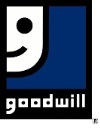 MERS/GoodwillResidential Reentry Center and State Halfway HousePREA Event Contact InformationMedical Services (forensic examination, HIV/STD testing, pregnancy testing):SANE (Sexual Assault Nurse Examiner) DepartmentSLU Hospital3635 Vista Ave314-577-8777Mental Health Services (sexual assault counseling/ crisis support/ victim advocacy):	YWCA St. Louis Regional Sexual Assault Center	3820 W. Pine	314-726-6665- appointment line	314-531-RAPE (7273) - 24-hour crisis hotline*The YWCA is a mandated reported under Missouri Law and may be obligated to report to law enforcement if there is a suspicion of abuse of a child, vulnerable adult or other eligible adult. Unless reporting is mandated, all services are strictly confidential. In no event will any confidential information be shared with MERS Goodwill staff unless a signed release of information has been acquired. Services will be provided at the YWCA’s Women’s Resource Center and will not be monitored by the MERS Goodwill staff.Reporting Options for Residents and Third Parties:Notifying any staff memberNotifying your Program Director		State Halfway House Residents - Terrie Woods – 314-982-8930Notifying Probation and Parole OfficerFiling a grievance or administrative remedy in the locked grievance box by the 7th floor elevatorsState Residents may contact DOC:Phone: 573.526.7000E-mail: DOC.PREA@doc.mo.govMail: PREA UnitMissouri Department of Corrections2728 Plaza DriveJefferson City, MO 65109 Contacting police directly (only in cases when event is of criminal nature)